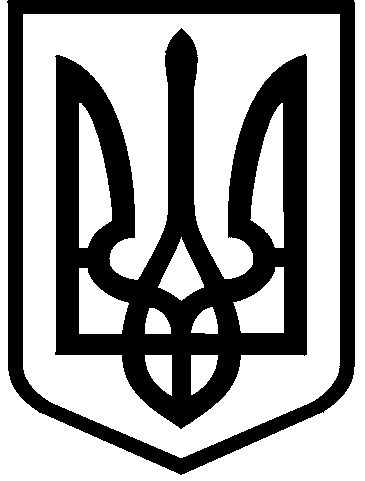 КИЇВСЬКА МІСЬКА РАДАII сесія IX скликанняРІШЕННЯ____________№_______________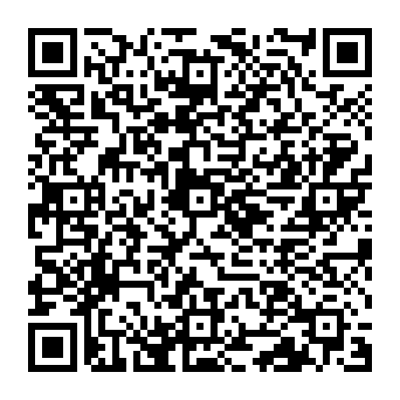 Відповідно до статей 9, 83, 93 Земельного кодексу України, абзацу четвертого розділу IX «Перехідні положення» Закону України «Про оренду землі», пункту 34 частини першої статті 26, статті 60 Закону України «Про місцеве самоврядування в Україні» та враховуючи звернення товариства з обмеженою відповідальністю «ЕКСКО ПЛЮС» від 29 вересня 2022 року № 524205774, Київська міська радаВИРІШИЛА:Поновити на 5 років товариству з обмеженою відповідальністю «ЕКСКО ПЛЮС» договір оренди земельної ділянки від 03 жовтня 2006 року                     № 79-6-00443 (з урахуванням угоди про поновлення та про внесення змін та доповнень від 15 березня 2012 року № 79-6-00845, договору про внесення змін від 25 грудня 2015 року № 465, у редакції договору про поновлення від 21 листопада 2017 року № 355) для будівництва, експлуатації та обслуговування житлового комплексу з вбудовано-прибудованими приміщеннями громадського призначення та паркінгом на просп. Голосіївському, 60 у Голосіївському районі м. Києва (кадастровий номер 8000000000:79:221:0060, площа 3,9648 га, категорія земель - землі житлової та громадської забудови, код виду цільового призначення – 02.07, справа № 524205774).Встановити, що розмір річної орендної плати та інші умови договору оренди земельної ділянки від 03 жовтня 2006 року № 79-6-00443 підлягають приведенню у відповідність до законодавства України. Товариству з обмеженою відповідальністю «ЕКСКО ПЛЮС» у місячний строк з дати оприлюднення цього рішення надати до Департаменту земельних ресурсів виконавчого органу Київської міської ради (Київської міської державної адміністрації) документи, визначені законодавством України, необхідні для підготовки проєкту договору про укладення договору оренди земельної ділянки від 03 жовтня 2006 року № 79-6-00443 (зі змінами) на новий строк.Контроль за виконанням цього рішення покласти на постійну комісію Київської міської ради з питань архітектури, містобудування та земельних відносин.ПОДАННЯ:ПОДАННЯ:Про поновлення товариству з обмеженою відповідальністю «ЕКСКО ПЛЮС» договору оренди земельної ділянки від 03 жовтня 2006 року      № 79-6-00443 (зі змінами)Київський міський голова 	Віталій КЛИЧКОЗаступник голови Київської міської державної адміністраціїз питань здійснення самоврядних повноваженьПетро ОЛЕНИЧДиректор Департаменту земельних ресурсіввиконавчого органу Київської міської ради(Київської міської державної адміністрації)Валентина ПЕЛИХПерший заступник директораДепартаменту земельних ресурсіввиконавчого органу Київської міської ради(Київської міської державної адміністрації)Віктор ДВОРНІКОВНачальник юридичного управління Департаменту земельних ресурсіввиконавчого органу Київської міської ради(Київської міської державної адміністрації)Дмитро РАДЗІЄВСЬКИЙЗаступник директора Департаменту – начальник управління інспекційного контролю Департаменту земельних ресурсіввиконавчого органу Київської міської ради(Київської міської державної адміністрації)Олексій КОЛЯДЕНКОЗаступник директора Департаменту – начальник управління землеустрою та ринку земель Департаменту земельних ресурсіввиконавчого органу Київської міської ради(Київської міської державної адміністрації)Анна МІЗІНВ. о. начальника відділу орендних відносинуправління землеустрою та ринку земельДепартаменту земельних ресурсіввиконавчого органу Київської міської ради(Київської міської державної адміністрації)Олександр ЗЕМЛЯКЗаступник голови Київської міської державної адміністраціїз питань здійснення самоврядних повноваженьПетро ОЛЕНИЧДиректор Департаменту земельних ресурсів виконавчого органу Київської міської ради(Київської міської державної адміністрації)Валентина ПЕЛИХНачальник юридичного управління Департаменту земельних ресурсіввиконавчого органу Київської міської ради (Київської міської державної адміністрації)Дмитро РАДЗІЄВСЬКИЙПОГОДЖЕНО:Постійна комісія Київської міської радиз питань архітектури, містобудування таземельних відносин Голова	Секретар			Михайло ТЕРЕНТЬЄВЮрій ФЕДОРЕНКОВ. о. начальника управління правового забезпечення діяльності Київської міської радиВалентина ПОЛОЖИШНИК